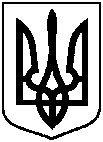 СУМСЬКА МІСЬКА ВІЙСЬКОВА АДМІНІСТРАЦІЯ СУМСЬКОГО РАЙОНУ СУМСЬКОЇ ОБЛАСТІНАКАЗ09.02.2024                                           м. Суми                                    № 51 – СМР         Розглянувши звернення юридичної особи, надані документи, відповідно до статті 79-1 Земельного кодексу України, статей 25, 28, 29, 56 Закону України «Про землеустрій», враховуючи рекомендації постійної комісії з питань архітектури, містобудування, регулювання земельних відносин, природокористування та екології Сумської міської ради (протокол від                      16 січня 2024 року № 77 ), керуючись пунктом 26 частини другої та пунктом 8 частини шостої статті 15 Закону України «Про правовий режим воєнного стану»НАКАЗУЮ:Надати Товариству з обмеженою відповідальністю виробничо-комерційній фірмі «Цитадель» () дозвіл на розроблення технічної документації із землеустрою щодо поділу земельної ділянки за адресою: м. Суми,                    вул. Фабрична, 4, площею 0,5107 га, кадастровий номер 5910136300:05:001:0099, категорія та цільове призначення земельної ділянки: землі житлової та громадської забудови; для будівництва і обслуговування багатоквартирного житлового будинку з об’єктами торгово-розважальної та ринкової інфраструктури (код виду цільового призначення – 02.10), яка перебуває у користуванні Товариства з обмеженою відповідальністю виробничо-комерційної фірми «Цитадель» на підставі договору оренди земельної ділянки, укладеного 14 травня 2019 року (зі змінами)(реєстрація договору оренди земельної ділянки 16 травня 2019 р. № 31602263) на дві земельні ділянки площами: 0,5037 га та 0,0070 га.Начальник                                                                            Олексій ДРОЗДЕНКОПро надання Товариству з обмеженою відповідальністю виробничо-комерційній фірмі «Цитадель» дозволу на поділ земельної ділянки за адресою:   м. Суми, вул. Фабрична, 4, площею 0,5107 га